Урок математики в 3 классе для обучающихся по адаптированной образовательной программе (I и II варианты)на тему: «Вычисление стоимости на основе зависимости между ценой, количеством и стоимостью»Учитель высшей квалификационнойкатегории Седова Оксана ВасильевнаТехнологическая картаДата26 января 2019 годПредметМатематика, 3 классТема:               Вариант1                         Вариант 2 Вычисление стоимости на основе зависимости между ценой, количеством и стоимостью. Соотношение чисел 1, 2, 3, 4, 5, 6,7 с количеством предметов. Присчитывание и отсчитывание по единице.Цель:             Вариант1                       Вариант 2Учить находить стоимость одинаковых предметов, оперируя понятиями «цена», количество», «стоимость».Закрепить умения и навыки соотносить числа 1, 2, 3, 4, 5, 6,7 с количеством предметов.Задачи:            Вариант1                         Вариант 2     1.Учить  находить стоимость одинаковых предметов, оперируя понятиями «цена, количество, стоимость»;      2.Развивать  мыслительные процессы анализа, синтеза через создание проблемных диалогов и ситуаций, через игровую деятельность;     3. Готовить учащихся к самостоятельному приобретению товаров по заданию взрослых.1. Учить присчитывать и отсчитывать по единице;2.Развивать внимание, мышление при выполнении задания в игровой форме;3. Воспитывать  положительное отношение к предмету математика.Тип урока:урок «открытие» нового знанияЦель:Деятельностная цель: формирование у обучающихся умений реализации новых способов действия.Содержательная цель: расширение понятийной базы за счет включения в нее новых элементов. Основные понятия цена, количество, стоимостьДеятельность учителяДеятельность обуч-ся В-1Деятельность обуч-ся В-21 этап мотивации (самоопределения) к учебной деятельностиЦель: выработка на личностно значимом уровне внутренней готовности выполнения нормативных требований учебной деятельности1 этап мотивации (самоопределения) к учебной деятельностиЦель: выработка на личностно значимом уровне внутренней готовности выполнения нормативных требований учебной деятельности1 этап мотивации (самоопределения) к учебной деятельностиЦель: выработка на личностно значимом уровне внутренней готовности выполнения нормативных требований учебной деятельностиДоброе утро , уважаемые гости! Доброе утро, ребята! Давайте улыбнемся друг другу. И от этих улыбок мы будем добрее, счастливее, веселее. И с удовольствием будем работать на уроке.Обучающиеся поочередно касаются одноименных пальцев рук своего соседа, начиная с больших пальцев и говорят:желаю (соприкасаются большими пальцами);успеха (указательными);большого (средними);во всём (безымянными);и везде (мизинцами);Здравствуйте! (прикосновение всей ладонью)Руки? – НА МЕСТЕ! 
Ноги? – НА МЕСТЕ! 
Локти? – У КРАЯ! 
Спина? – ПРЯМАЯ!Доброе утро , уважаемые гости! Доброе утро, ребята! Давайте улыбнемся друг другу. И от этих улыбок мы будем добрее, счастливее, веселее. И с удовольствием будем работать на уроке.Обучающиеся поочередно касаются одноименных пальцев рук своего соседа, начиная с больших пальцев и говорят:желаю (соприкасаются большими пальцами);успеха (указательными);большого (средними);во всём (безымянными);и везде (мизинцами);Здравствуйте! (прикосновение всей ладонью)Руки? – НА МЕСТЕ! 
Ноги? – НА МЕСТЕ! 
Локти? – У КРАЯ! 
Спина? – ПРЯМАЯ!Доброе утро , уважаемые гости! Доброе утро, ребята! Давайте улыбнемся друг другу. И от этих улыбок мы будем добрее, счастливее, веселее. И с удовольствием будем работать на уроке.Обучающиеся поочередно касаются одноименных пальцев рук своего соседа, начиная с больших пальцев и говорят:желаю (соприкасаются большими пальцами);успеха (указательными);большого (средними);во всём (безымянными);и везде (мизинцами);Здравствуйте! (прикосновение всей ладонью)Руки? – НА МЕСТЕ! 
Ноги? – НА МЕСТЕ! 
Локти? – У КРАЯ! 
Спина? – ПРЯМАЯ!2 этап актуализации и пробного учебного действияЦель: подготовка мышления обучающихся и организация осознания ими внутренней потребности к построению нового2 этап актуализации и пробного учебного действияЦель: подготовка мышления обучающихся и организация осознания ими внутренней потребности к построению нового2 этап актуализации и пробного учебного действияЦель: подготовка мышления обучающихся и организация осознания ими внутренней потребности к построению новогоКакое сегодня число?Откройте тетрадиЗапишите число, классная работа. Пропишите минуту чистописания. И попробуйте догадаться о чем пойдёт речь на уроке. А мы с вами сегодня на уроке продолжим работать с числами в пределах 7.  Предлагаю поиграть в игру  « Считай и записывай»Кто догадался о чем пойдёт речь на уроке?Зачем нужны деньги?- Где мы пользуемся деньгами, кроме магазина? (рынок, транспорт, аптека, оплата за телефон, и др.)Деньги не всегда были  такими, посмотрите на доску.(рассказ о старинных деньгах)Кто догадался о чем пойдёт речь на уроке?Зачем нужны деньги?- Где мы пользуемся деньгами, кроме магазина? (рынок, транспорт, аптека, оплата за телефон, и др.)Деньги не всегда были  такими, посмотрите на доску.(рассказ о старинных деньгах)Кто догадался о чем пойдёт речь на уроке?Зачем нужны деньги?- Где мы пользуемся деньгами, кроме магазина? (рынок, транспорт, аптека, оплата за телефон, и др.)Деньги не всегда были  такими, посмотрите на доску.(рассказ о старинных деньгах)Учитель раздаёт кошелькиПосчитайте сколько денег у вас в кошелькеДавайте посчитаем монеты в вашем кошельке.Сколько монет по 5р, по 2р, по 1р.Уберите монеты в копилку.Предлагаю отправится в магазин.При входе в магазин нам нужна корзина.А вот где чья корзина вы узнаете решив пример.Предлагаю отправится в магазин.При входе в магазин нам нужна корзина.А вот где чья корзина вы узнаете решив пример.Предлагаю отправится в магазин.При входе в магазин нам нужна корзина.А вот где чья корзина вы узнаете решив пример.Решают пример на Х и :.Возьми корзину под номером 1, 2,7, 3,5.3 этап выявления места и причины затрудненияЦель: осознание того, в чем именно состоит недостаточность их знаний, умений или способностей3 этап выявления места и причины затрудненияЦель: осознание того, в чем именно состоит недостаточность их знаний, умений или способностей3 этап выявления места и причины затрудненияЦель: осознание того, в чем именно состоит недостаточность их знаний, умений или способностейРебята, а что можно купить в магазине? Как одним словом можно назвать то, что вы перечислили?                                                        Товар.Ребята, а что можно купить в магазине? Как одним словом можно назвать то, что вы перечислили?                                                        Товар.Ребята, а что можно купить в магазине? Как одним словом можно назвать то, что вы перечислили?                                                        Товар.Посмотрите внимательно на доску, что продавец перепутал?Восстановите числовой ряд и тогда узнаете, какой товар я купила в магазинеРебята готовы. Назовите, что же я приобрела в магазине?Ребята готовы. Назовите, что же я приобрела в магазине?Ребята готовы. Назовите, что же я приобрела в магазине?Делаем бусы из макарон.4 этап построения проекта выхода из затрудненияЦель: постановка целей учебной деятельности и на этой основе - выбор способа и средств их реализации4 этап построения проекта выхода из затрудненияЦель: постановка целей учебной деятельности и на этой основе - выбор способа и средств их реализации4 этап построения проекта выхода из затрудненияЦель: постановка целей учебной деятельности и на этой основе - выбор способа и средств их реализации- А можем ли мы в магазине определить, сколько стоит понравившийся, выбранный. нужный  нам товар?-Как это сделать?-На ценнике указана цена товара.(учитель выставляет на доску карточку «Цена»). «Цена – величина, которая показывает, сколько стоит 1предмет, 1 килограмм и т.д.»-При записи условия в задачах кратко обозначают цену буквой Ц.-В каких единицах измеряется цена?Назовите цену 1тетради, ……,  ….,?( цена 1 тетради 5 рублей,    ….,….Вы проводили небольшую исследовательскую работу, вам было дано задание сходить в близлежащие магазины и узнать цену белого хлеба.В каком магазине выгоднее покупать хлеб?- Сколько я купила карандашей? 3 Сколько одинаковых  предметов мы купили - это количество.       Цена        Количество(на доске появляется слово «количество»)- Количество – это число, которое показывает, сколько купили одинаковых предметов.- Кратко в задачах количество будем обозначать буквой К. А вот сколько я заплатила за покупку нескольких одинаковых предметов называется «Стоимость» (учитель выставляет карточку «Стоимость» на доску рядом с «Ценой» и «Количеством».- Кратко в задачах будем обозначать стоимость буквой С.- Что такое стоимость? «Стоимость – это величина, которая показывает, сколько стоит вся покупка».- В каких единицах измеряется стоимость?- А можем ли мы в магазине определить, сколько стоит понравившийся, выбранный. нужный  нам товар?-Как это сделать?-На ценнике указана цена товара.(учитель выставляет на доску карточку «Цена»). «Цена – величина, которая показывает, сколько стоит 1предмет, 1 килограмм и т.д.»-При записи условия в задачах кратко обозначают цену буквой Ц.-В каких единицах измеряется цена?Назовите цену 1тетради, ……,  ….,?( цена 1 тетради 5 рублей,    ….,….Вы проводили небольшую исследовательскую работу, вам было дано задание сходить в близлежащие магазины и узнать цену белого хлеба.В каком магазине выгоднее покупать хлеб?- Сколько я купила карандашей? 3 Сколько одинаковых  предметов мы купили - это количество.       Цена        Количество(на доске появляется слово «количество»)- Количество – это число, которое показывает, сколько купили одинаковых предметов.- Кратко в задачах количество будем обозначать буквой К. А вот сколько я заплатила за покупку нескольких одинаковых предметов называется «Стоимость» (учитель выставляет карточку «Стоимость» на доску рядом с «Ценой» и «Количеством».- Кратко в задачах будем обозначать стоимость буквой С.- Что такое стоимость? «Стоимость – это величина, которая показывает, сколько стоит вся покупка».- В каких единицах измеряется стоимость?5 этап реализации построенного проектаЦель: построение обучающимися нового способа действий и формирование умений его применять как при решении задачи, вызвавшей5 этап реализации построенного проектаЦель: построение обучающимися нового способа действий и формирование умений его применять как при решении задачи, вызвавшей5 этап реализации построенного проектаЦель: построение обучающимися нового способа действий и формирование умений его применять как при решении задачи, вызвавшей- Давайте попробуем установить взаимосвязь между этими величинами. - Цена 1 карандаша – 2 рубля, я купила 3 карандаша. Какова стоимость моей покупки?- Как мы найдём стоимость?2р+2р+2р=6 (р.)- Но мы ведь с вами знаем умножение?2рХ3=6(р.)-Скажите словами, что мы сделали?Цена 1 сока 10р, Коля купил 2 сока. Какова стоимость Колиной покупки?Скажите словами, что мы сделали?Что нужно сделать, чтобы узнать стоимость, если известна цена товара и его количество.Вывод: Чтобы найти стоимость, нужно цену умножить на количество.- Давайте попробуем установить взаимосвязь между этими величинами. - Цена 1 карандаша – 2 рубля, я купила 3 карандаша. Какова стоимость моей покупки?- Как мы найдём стоимость?2р+2р+2р=6 (р.)- Но мы ведь с вами знаем умножение?2рХ3=6(р.)-Скажите словами, что мы сделали?Цена 1 сока 10р, Коля купил 2 сока. Какова стоимость Колиной покупки?Скажите словами, что мы сделали?Что нужно сделать, чтобы узнать стоимость, если известна цена товара и его количество.Вывод: Чтобы найти стоимость, нужно цену умножить на количество.Работа с прищепками   Физминутка   Физминутка   Физминутка6 этап первичного закрепления с проговариванием во внешней речиЦель: усвоение обучающимися нового способа действия6 этап первичного закрепления с проговариванием во внешней речиЦель: усвоение обучающимися нового способа действия6 этап первичного закрепления с проговариванием во внешней речиЦель: усвоение обучающимися нового способа действия-Пригодятся ли нам в жизни приобретенные сегодня знания? Где?Некоторые ребята не берегут свои школьные принадлежности, ломают ручки. Давайте посчитаем расход семьи на сломанные ручки.Цена 1 ручки - 5 рублей. Количество купленных ручек-4 штуки. Посчитай стоимость покупки.-Пригодятся ли нам в жизни приобретенные сегодня знания? Где?Некоторые ребята не берегут свои школьные принадлежности, ломают ручки. Давайте посчитаем расход семьи на сломанные ручки.Цена 1 ручки - 5 рублей. Количество купленных ручек-4 штуки. Посчитай стоимость покупки.               Задача.Ц.-5р.К.-4С.-?/дети записывают в тетрадь/Игра « Цифра потерялась» ( устно)-Что известно в задаче?- Какую величину ищем?- Как найти эту величину?              Решение.Ц.х К.=С.5рх4=20рОтвет. 20 рублей стоимость покупки.Письмо цифры 7 по тренажёру.Вывод: нужно экономить семейные деньги.7 этап самостоятельной работы с самопроверкой по эталонуЦель: интериоризация  нового способа действия и исполнительская рефлексия (коллективная, индивидуальная) достижения цели пробного учебного действия7 этап самостоятельной работы с самопроверкой по эталонуЦель: интериоризация  нового способа действия и исполнительская рефлексия (коллективная, индивидуальная) достижения цели пробного учебного действия7 этап самостоятельной работы с самопроверкой по эталонуЦель: интериоризация  нового способа действия и исполнительская рефлексия (коллективная, индивидуальная) достижения цели пробного учебного действия- Ребята, поднимите руки, кто уже самостоятельно покупал товары?Вам задание: нужно купить товары определённого количества вот по этому списку и посчитать стоимость используя нашу подсказку.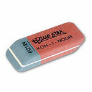 Н-р, 2Вы находите цену стёрки на витрине. Умножаете на количество и получаете стоимость. Приступаем к выполнению задания.- Ребята, поднимите руки, кто уже самостоятельно покупал товары?Вам задание: нужно купить товары определённого количества вот по этому списку и посчитать стоимость используя нашу подсказку.Н-р, 2Вы находите цену стёрки на витрине. Умножаете на количество и получаете стоимость. Приступаем к выполнению задания.ВзаимопроверкаРешение примеров.Проверка по эталону и выставление оценки.Самостоятельное решение примера2-1=8 этап включения в систему знаний и повторенияЦель: включение нового способа действий в систему знаний, при этом - повторение и закрепление ранее изученного и подготовка к изучению следующих разделов курса8 этап включения в систему знаний и повторенияЦель: включение нового способа действий в систему знаний, при этом - повторение и закрепление ранее изученного и подготовка к изучению следующих разделов курса8 этап включения в систему знаний и повторенияЦель: включение нового способа действий в систему знаний, при этом - повторение и закрепление ранее изученного и подготовка к изучению следующих разделов курсаРебята подумайте и ответьте на вопрос. На какую геометрическую фигуру похожи монеты?Достаньте из конвертов кружочки. Ребята подумайте и ответьте на вопрос. На какую геометрическую фигуру похожи монеты?Достаньте из конвертов кружочки. Ребята подумайте и ответьте на вопрос. На какую геометрическую фигуру похожи монеты?Достаньте из конвертов кружочки. Молодцы!Рассмотрите их, найдите круг похожий на 5 рублей и обведите карандашиком в тетради.Найдите круг похожий на 2 рубля и обведите карандашиком в тетради.Найдите круг похожий на 1 рубль и обведите карандашиком в тетради.Найдите самый большой кружок,  обведи его и раскрась в синий цвет.9 этап рефлексии учебной деятельности на урокеЦель: самооценка обучающимися результатов своей учебной деятельности, осознание метода построения и границ применения нового способа действия9 этап рефлексии учебной деятельности на урокеЦель: самооценка обучающимися результатов своей учебной деятельности, осознание метода построения и границ применения нового способа действия9 этап рефлексии учебной деятельности на урокеЦель: самооценка обучающимися результатов своей учебной деятельности, осознание метода построения и границ применения нового способа действияОтветы на вопросы радугиснежинкиД/З В магазине, когда я вам приобретала сюрпризы сломался кассовый аппарат и в чеке не всё пропечаталось. Ваша задача повнимательнее посчитать стоимость товара и записать прямо в чеке.Прописать цифры красиво.Вот и кончился урок.Снова прозвенел звонок,Отдыхать мы можем смело,А потом опять за дело.Вот и кончился урок.Снова прозвенел звонок,Отдыхать мы можем смело,А потом опять за дело.Вот и кончился урок.Снова прозвенел звонок,Отдыхать мы можем смело,А потом опять за дело.